League ofWomen VotersOf Wood County WVPresident: Charmaine Dotson 304-428-1076,  cyde62@suddenlink.netLocal Voter: Kathy Stoltz, 304-295-7880, ksstoltz@suddenlink.netLWVWV www.lwvwv.org   LWVUS www.lwv.org Mark Your Calendar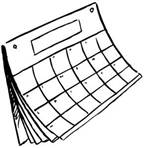 Sat.    Nov. 23     Wood County Schools Excess Levy Election                             Early Voring Nov. 9 - 20Mon. Nov. 25	Membership meeting – Movie night                                      “A Place at the Table.” See belowMon. Dec. 9    LWVWC Holiday Party  7 p.m. at the home of                        Lydia Cobranchi, 1360 Market St., ParkersburgMembership MeetingMonday, November 25, 7:00 p.m.Vienna Library“A Place at the Table”This film tells the powerful stories of three Americans, who maintain their dignity even as they struggle just to eat. In a riveting journey that will change forever how you think about the hungry, A Place at the Table shows how the issue could be solved forever, once the American public decides—as they have in the past—that ending hunger is in the best interests of us all.”From  http://www.magpictures.com/aplaceatthetable/	In the season when we celebrate bounty, it is good to remember those who do not share in it and to think about what we as a country can do to assure that no one need go hungry in America. This film showing is open to the public – invite friends to attend. 	We suggest that people bring items to be donated to “House to Home” a local day center where homeless people may connect with services, do laundry, use a phone, have a snack, take a shower, and get out of the cold during the time overnight shelters are closed.Among the items they would especially welcome:Bedding; blankets, pillows, flannel sheetsClothes: long underwear, socks, (not clothing in general) Food: coffee, packaged snacks or food items heatable in microwave (They don’t have cooking facilities.) Other: toiletry items; toilet paper, coffee cups and other paper products; coffee creamer, sugar. Voter                  November 2013 Nov. 23 School Levy Election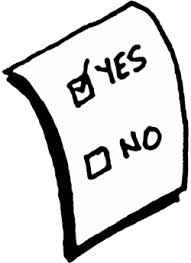 The LWVWC Board has voted to endorse passage of renewal of the excess levy, for which the Wood County Board of Education has set an election on Saturday, November 23.Early voting is November 9-20 at the Judge Black Annex downtown:Mon. – Fri. 8:30 a.m.to 4:30 p.m. Sat. Nov. 9 and 16, 9:00 a.m. to 5:00 p.m. At community voting sites (the city buildings in Vienna and Williamstown and the Volunteer Fire Dept. firehouses in Lubeck and Mineral Wells) dates and hours are as follows:Nov. 15-20   8:30 a.m. to 4:30 p.m.Sat., Nov. 16   9 a.m. to 5 p.m.Early voters can vote at any of these sites regardless of where they reside. The renewal is for 5 years. The levy rate will remain the same as that currently in effect. The only way the levy would raise a property owner’s taxes is if the appraised value of the property has been increased. Over the 5 years, the levy is expected to raise nearly $17 million to provide for a long list of projects and services not covered by the state aid formula – including reading resource teachers._____________________State Budget, Etc……..A legislative interim committee is studying children and poverty in WV. A quarter of WV’s children live in households where income is below the poverty level. Sixty percent of WV households have income at or below twice the poverty level, generally considered low income. Shortfalls in the state budget have brought across the board cuts in state spending. Think of all the programs that benefit families and children that are trying to improve the lot of the poor while their funding declines. Critics of making across the board cuts say it is simply a way to avoid prioritizing which state programs are more important than others.                                                          continued►LWVWC Voter Nov. 2013, page 2One tax cut that benefitted families was the removal of the sales tax on food. Tax cuts that have not helped families are continuing cuts in business taxes that were supposed to spur economic growth that would make up for the lost revenue. Continuing budget cuts make one wonder where that revenue growth is. Representatives of higher education are telling legislators that they simply cannot provide the quality of education to which students are entitled – and the state needs in its workforce - if their funding continues to decline.-------------------------------------It is always appropriate for League members to contact lawmakers (as individual citizens, not speaking for the LWV) to voice concern about the way in which the country and state are being served – or not – by the people’s representatives.Contact CongressRep. David McKinley  www.mckinley.house.govSen. Joe Manchin www.manchin.senate.govSen. John D. Rockeller www.rockefeller.senate.govContact WV LegislatorsState Senate, Third District                 Donna J. Boley  donnaboley@suddenlink.netDavid C. Nohe   dcnohe@suddenlink.netHouse of DelegatesDist.   8th  District E. W. Anderson   bill.anderson@wvhouse.gov 9th District  Anna Border  anna.border@wvhouse.gov10th District  Tom Azinger   tom.azinger@wvhouse.gov          John N. Ellem   john.ellem@wvhouse.gov	      Daniel Poling   dan.poling@wvhouse.gov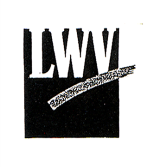 Film November 25A Place At The TableNovember 2013 VoterMembership in the LWV is open to all citizens of voting age.  To join the LWVWC, send a check payable to LWVWC for $40 ($60 for 2 people at one address) to the LWVWC Treasurer, 1 Fox Hill Dr., Parkersburg WV 26104 Write “dues” on the memo line.LWVUS – Leaders’ Update is a weekly email from national president Elisabeth MacNamara highlighting LWVUS action on national issues and other important information for League members. Any LWV member may sign up to receive it by sending an email to database@lwv.org and with “Subscribe to Leaders’ Update” on the subject line. LWVUS to EPA on Clean Air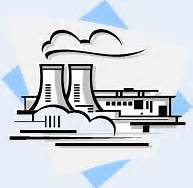 On November 7, LWVUS provided comments to an Environmental Protection Agency (EPA) Listening Session regarding the need to place regulations on carbon pollution from existing power plants. The EPA has been holding Listening Sessions across the country on this important issue and many state and local Leagues around the country have been participating in this important process.To comment as an individual, go to www.lwv.org, On the home page, hover your mouse over Our Work (do not click), go down to Defending the Environment (do not click) and wait for a Take Action Support EPA’s Limits  picture to appear and click on it.A quote for the season:As we express our gratitude, we must never forget that the highest appreciation is not to utter words, but to live by them.
                                                           John F. Kennedy 
